Exploratory Factor Analysis (2-, 3-, and 4-factor solution)SPSS Settings for EFAThe EFAs on the following pages were run using the following Excel data: “trigrams_11_lang_new”Location of the Excel data: folder “EFA_CFA_HAC_data_Liberato_Aug13”, in sub-folder ”EFA2_and_CFA2”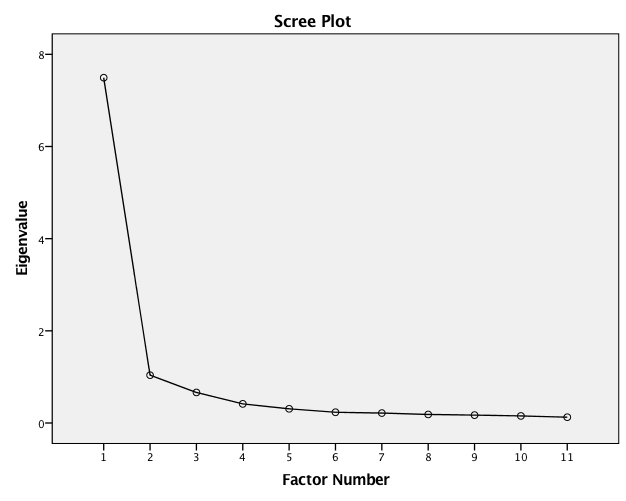 2-factor solution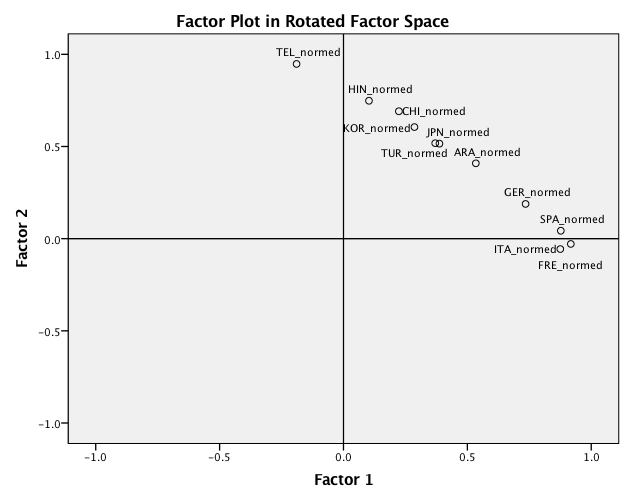 3-factor solution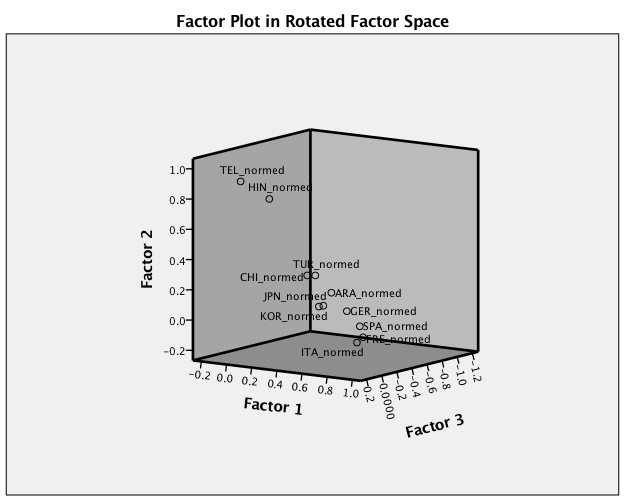 4-factor solution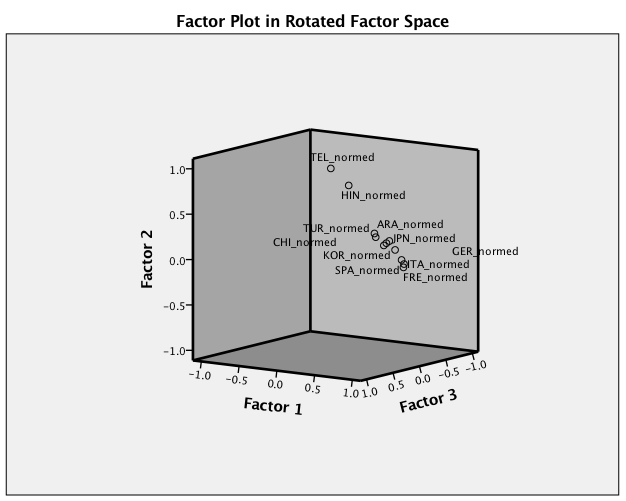 SPSS settings for initial EFASPSS settings for 2-, 3-, and 4-factor solution in EFASoftware: SPSS, version 24Settings for Descriptives: Statistics: check Univariate descriptivescheck Initial solutionCorrelation matrix: check Coefficients, Determinant, KMOSettings for Extraction:	Method: Principal Axis FactoringAnalyze: Correlation matrixDisplay: Unrotated factor solutionDisplay: Scree plotExtract: Based on Eigenvalues greater than 1Maximum iterations for convergence: 25Settings for Rotation:Method: NoneDisplay: Loading plotsMaximum iterations for convergence: 25Settings for Options:	Missing values: Exclude cases listwiseCoefficient display format:Sorted by sizeSuppress small coefficientsAbsolute value below: .30Software: SPSS, version 24Settings for Descriptives: Statistics: check Univariate descriptivesUncheck Initial solutionCorrelation matrix: check Coefficients, Determinant, KMOSettings for Extraction:	Method: Principal Axis FactoringAnalyze: Correlation matrixDisplay: Unrotated factor solutionDisplay: Scree plotExtract: Check Fixed number of factorsFactors to extract: 2 (then 3, then 4)Maximum iterations for convergence: 25Settings for Rotation:Method: Direct ObliminDisplay: Rotated solutionDisplay: Loading plotsMaximum iterations for convergence: 25Settings for Options:	Missing values: Exclude cases listwiseCoefficient display format:Sorted by sizeSuppress small coefficientsAbsolute value below: .30Number of subjects/cases(trigrams)Number of variables (languages)Subject to Variable Ratio (STV)521 (sample size)11STV 47:1 (47 to 1)Descriptive StatisticsDescriptive StatisticsDescriptive StatisticsDescriptive StatisticsMeanStd. DeviationAnalysis NARA_normed6.0512.58521CHI_normed7.2914.32521FRE_normed8.4216.43521GER_normed9.6916.47521HIN_normed6.3612.39521ITA_normed8.2020.71521JPN_normed9.7119.46521KOR_normed7.2614.31521SPA_normed7.8614.63521TEL_normed6.9414.47521TUR_normed7.3114.32521Correlation MatrixaCorrelation MatrixaCorrelation MatrixaCorrelation MatrixaCorrelation MatrixaCorrelation MatrixaCorrelation MatrixaCorrelation MatrixaARA_normedCHI_normedFRE_normedGER_normedHIN_normedITA_normedCorrelationARA_normed1.000.748.709.718.650.672CorrelationCHI_normed.7481.000.615.643.634.537CorrelationFRE_normed.709.6151.000.795.571.756CorrelationGER_normed.718.643.7951.000.647.717CorrelationHIN_normed.650.634.571.6471.000.501CorrelationITA_normed.672.537.756.717.5011.000CorrelationJPN_normed.668.738.603.681.580.628CorrelationKOR_normed.707.788.597.640.578.551CorrelationSPA_normed.774.614.808.781.598.774CorrelationTEL_normed.573.628.391.492.796.377CorrelationTUR_normed.727.723.676.701.671.546Correlation MatrixaCorrelation MatrixaCorrelation MatrixaCorrelation MatrixaCorrelation MatrixaCorrelation MatrixaCorrelation MatrixaJPN_normedKOR_normedSPA_normedTEL_normedTUR_normedCorrelationARA_normed.668.707.774.573.727CorrelationCHI_normed.738.788.614.628.723CorrelationFRE_normed.603.597.808.391.676CorrelationGER_normed.681.640.781.492.701CorrelationHIN_normed.580.578.598.796.671CorrelationITA_normed.628.551.774.377.546CorrelationJPN_normed1.000.835.643.555.628CorrelationKOR_normed.8351.000.602.551.691CorrelationSPA_normed.643.6021.000.455.705CorrelationTEL_normed.555.551.4551.000.585CorrelationTUR_normed.628.691.705.5851.000a. Determinant = 2.025E-5KMO and Bartlett's TestKMO and Bartlett's TestKMO and Bartlett's TestKaiser-Meyer-Olkin Measure of Sampling Adequacy.Kaiser-Meyer-Olkin Measure of Sampling Adequacy..926Bartlett's Test of SphericityApprox. Chi-Square5571.239Bartlett's Test of Sphericitydf55Bartlett's Test of SphericitySig..000CommunalitiesCommunalitiesCommunalitiesInitialExtractionARA_normed.747.750CHI_normed.739.738FRE_normed.760.807GER_normed.746.764HIN_normed.736.675ITA_normed.686.702JPN_normed.764.667KOR_normed.780.684SPA_normed.787.822TEL_normed.691.690TUR_normed.696.688Extraction Method: Principal Axis Factoring.Total Variance ExplainedTotal Variance ExplainedTotal Variance ExplainedTotal Variance ExplainedTotal Variance ExplainedTotal Variance ExplainedTotal Variance ExplainedFactorInitial EigenvaluesInitial EigenvaluesInitial EigenvaluesExtraction Sums of Squared LoadingsExtraction Sums of Squared LoadingsExtraction Sums of Squared LoadingsFactorTotal% of VarianceCumulative %Total% of VarianceCumulative %17.49268.11268.1127.22265.65065.65021.0389.43277.544.7666.95972.6103.6636.02883.5734.4153.77387.3455.3082.79790.1426.2332.11992.2617.2161.95994.2208.1851.68695.9069.1711.55597.46110.1531.39598.85611.1261.144100.000Extraction Method: Principal Axis Factoring.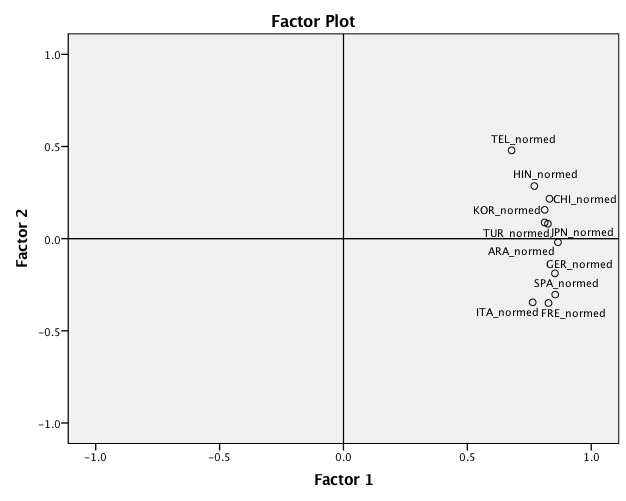 KMO and Bartlett's TestKMO and Bartlett's TestKMO and Bartlett's TestKaiser-Meyer-Olkin Measure of Sampling Adequacy.Kaiser-Meyer-Olkin Measure of Sampling Adequacy..926Bartlett's Test of SphericityApprox. Chi-Square5571.239Bartlett's Test of Sphericitydf55Bartlett's Test of SphericitySig..000CommunalitiesCommunalitiesCommunalitiesInitialExtractionARA_normed.747.750CHI_normed.739.738FRE_normed.760.807GER_normed.746.764HIN_normed.736.675ITA_normed.686.702JPN_normed.764.667KOR_normed.780.684SPA_normed.787.822TEL_normed.691.690TUR_normed.696.688Extraction Method: Principal Axis Factoring.Total Variance ExplainedTotal Variance ExplainedTotal Variance ExplainedTotal Variance ExplainedTotal Variance ExplainedTotal Variance ExplainedTotal Variance ExplainedTotal Variance ExplainedFactorInitial EigenvaluesInitial EigenvaluesInitial EigenvaluesExtraction Sums of Squared LoadingsExtraction Sums of Squared LoadingsExtraction Sums of Squared LoadingsRotation Sums of Squared LoadingsaFactorTotal% of VarianceCumulative %Total% of VarianceCumulative %Total17.49268.11268.1127.22265.65065.6506.35221.0389.43277.544.7666.95972.6106.0173.6636.02883.5734.4153.77387.345Extraction Method: Principal Axis Factoring.a. When factors are correlated, sums of squared loadings cannot be added to obtain a total variance.KMO and Bartlett's TestKMO and Bartlett's TestKMO and Bartlett's TestKaiser-Meyer-Olkin Measure of Sampling Adequacy.Kaiser-Meyer-Olkin Measure of Sampling Adequacy..926Bartlett's Test of SphericityApprox. Chi-Square5571.239Bartlett's Test of Sphericitydf55Bartlett's Test of SphericitySig..000CommunalitiesCommunalitiesCommunalitiesInitialExtractionARA_normed.747.744CHI_normed.739.759FRE_normed.760.814GER_normed.746.769HIN_normed.736.836ITA_normed.686.695JPN_normed.764.752KOR_normed.780.916SPA_normed.787.841TEL_normed.691.796TUR_normed.696.679Extraction Method: Principal Axis Factoring.Total Variance ExplainedTotal Variance ExplainedTotal Variance ExplainedTotal Variance ExplainedTotal Variance ExplainedTotal Variance ExplainedTotal Variance ExplainedTotal Variance ExplainedFactorInitial EigenvaluesInitial EigenvaluesInitial EigenvaluesExtraction Sums of Squared LoadingsExtraction Sums of Squared LoadingsExtraction Sums of Squared LoadingsRotation Sums of Squared LoadingsaFactorTotal% of VarianceCumulative %Total% of VarianceCumulative %Total17.49268.11268.1127.27466.13166.1316.32921.0389.43277.544.8307.54173.6724.8183.6636.02883.573.4974.51978.1915.9714.4153.77387.3455.3082.79790.142Extraction Method: Principal Axis Factoring.a. When factors are correlated, sums of squared loadings cannot be added to obtain a total variance.KMO and Bartlett's TestKMO and Bartlett's TestKMO and Bartlett's TestKaiser-Meyer-Olkin Measure of Sampling Adequacy.Kaiser-Meyer-Olkin Measure of Sampling Adequacy..926Bartlett's Test of SphericityApprox. Chi-Square5571.239Bartlett's Test of Sphericitydf55Bartlett's Test of SphericitySig..000CommunalitiesCommunalitiesCommunalitiesInitialExtractionARA_normed.747.756CHI_normed.739.783FRE_normed.760.812GER_normed.746.766HIN_normed.736.820ITA_normed.686.759JPN_normed.764.876KOR_normed.780.860SPA_normed.787.835TEL_normed.691.837TUR_normed.696.754Extraction Method: Principal Axis Factoring.Total Variance ExplainedTotal Variance ExplainedTotal Variance ExplainedTotal Variance ExplainedTotal Variance ExplainedTotal Variance ExplainedTotal Variance ExplainedTotal Variance ExplainedFactorInitial EigenvaluesInitial EigenvaluesInitial EigenvaluesExtraction Sums of Squared LoadingsExtraction Sums of Squared LoadingsExtraction Sums of Squared LoadingsRotation Sums of Squared LoadingsaFactorTotal% of VarianceCumulative %Total% of VarianceCumulative %Total17.49268.11268.1127.29666.33266.3326.26121.0389.43277.544.8507.72674.0584.8173.6636.02883.573.5064.59678.6545.9724.4153.77387.345.2051.86680.5201.2005.3082.79790.1426.2332.11992.261Extraction Method: Principal Axis Factoring.a. When factors are correlated, sums of squared loadings cannot be added to obtain a total variance.